Техзадание"Управление торговлей", редакция 10.3 (10.3.10.4) для 1С:Предприятие 8.2 (8.2.13.219)Есть внешний отчет  Продажи КГ   в котором необходимо сделать группировку и отбор по складу из табличной части документаВот пример документа, в табличной части Склад Акция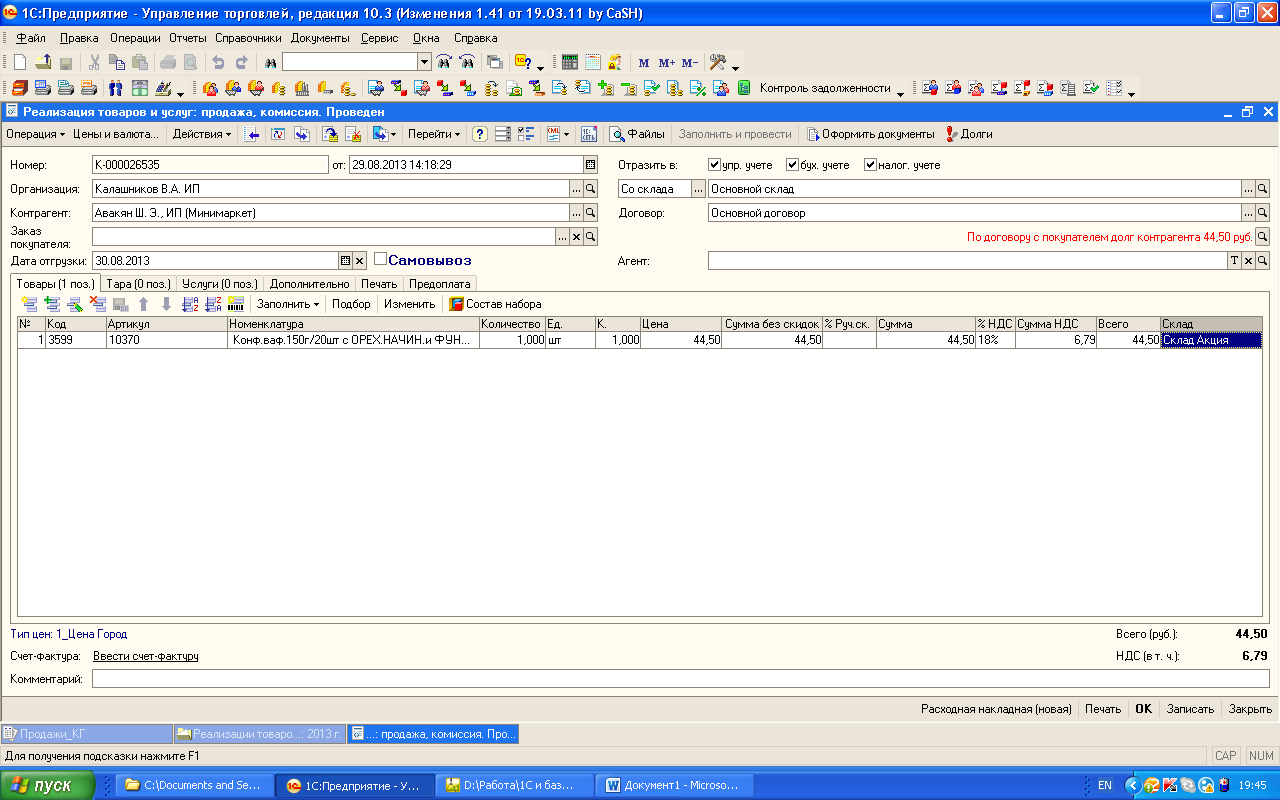 Необходимо настроить  отчет чтобы можно было выводить с  группировкой по складу в табл части и отбор по этому складу, т.е склад Акция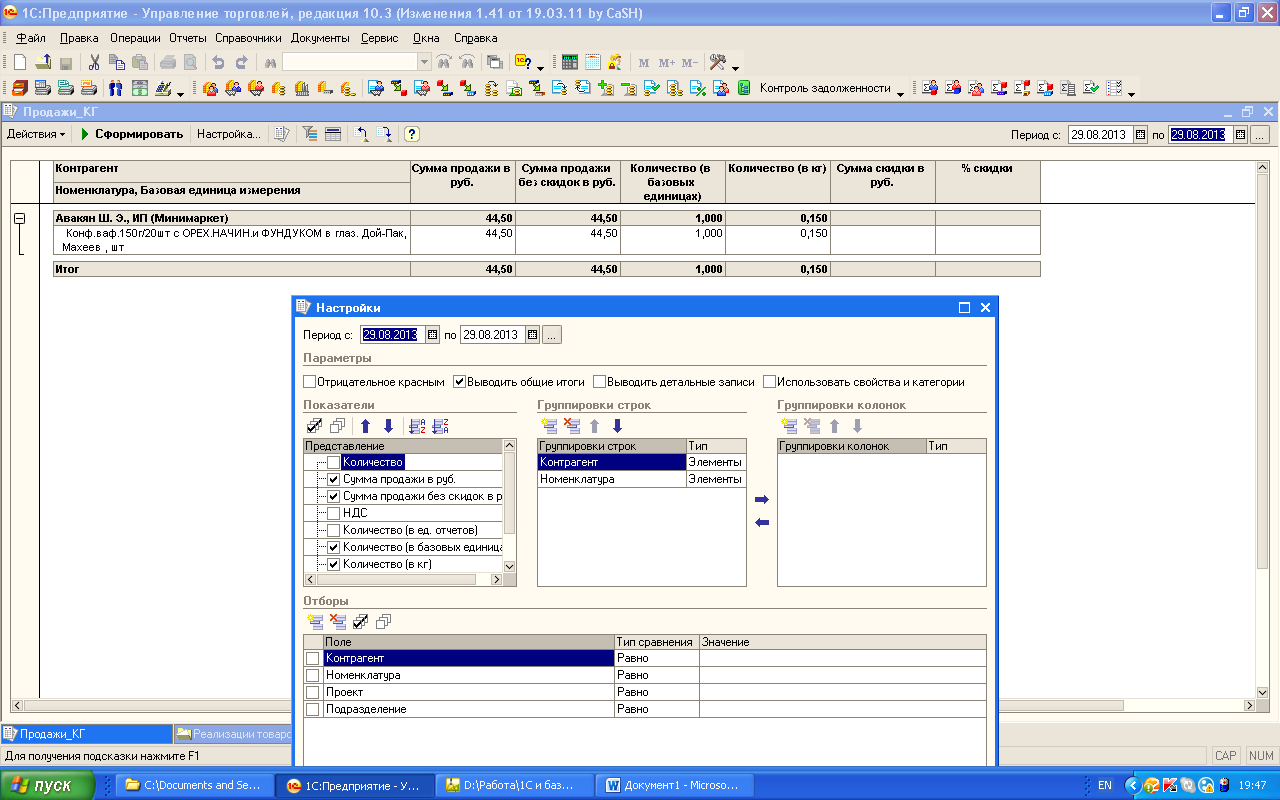 по складу в шапке – «основной»  отбор и группировка уже есть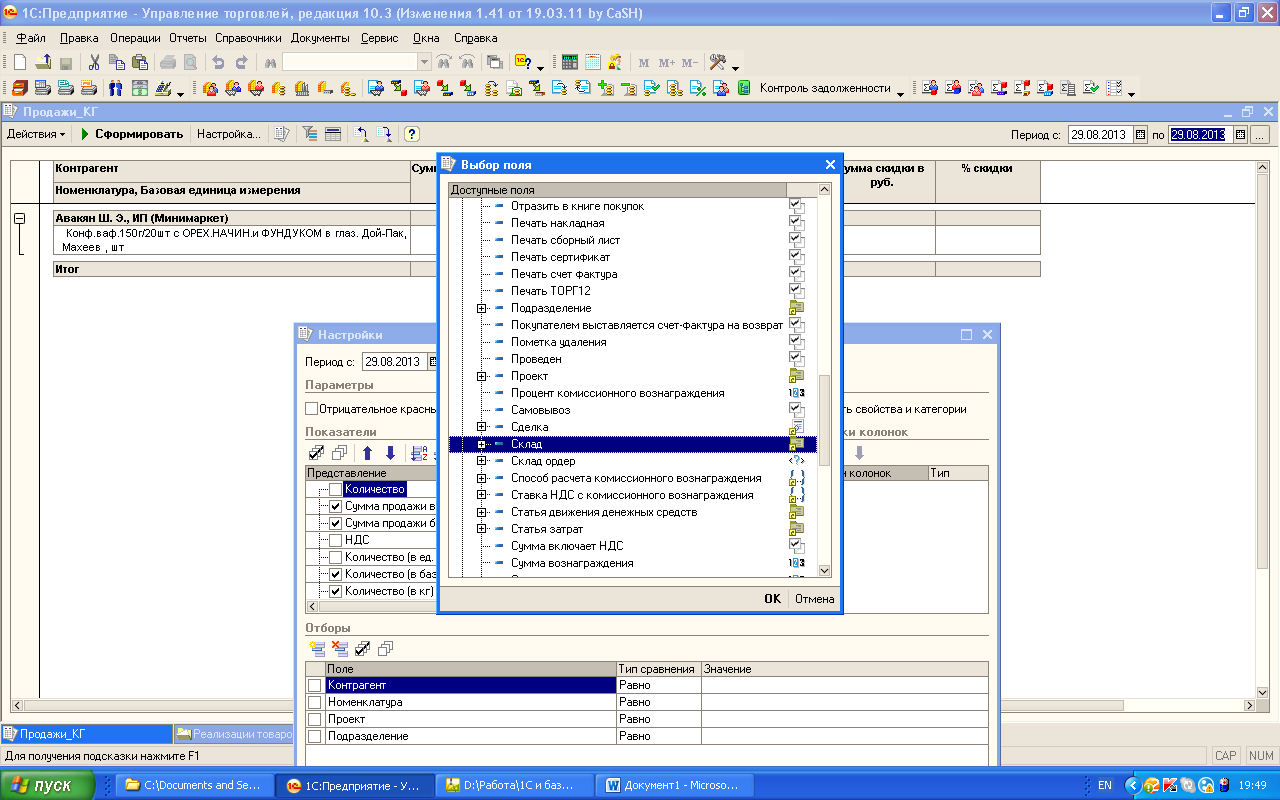 Вот  примерно так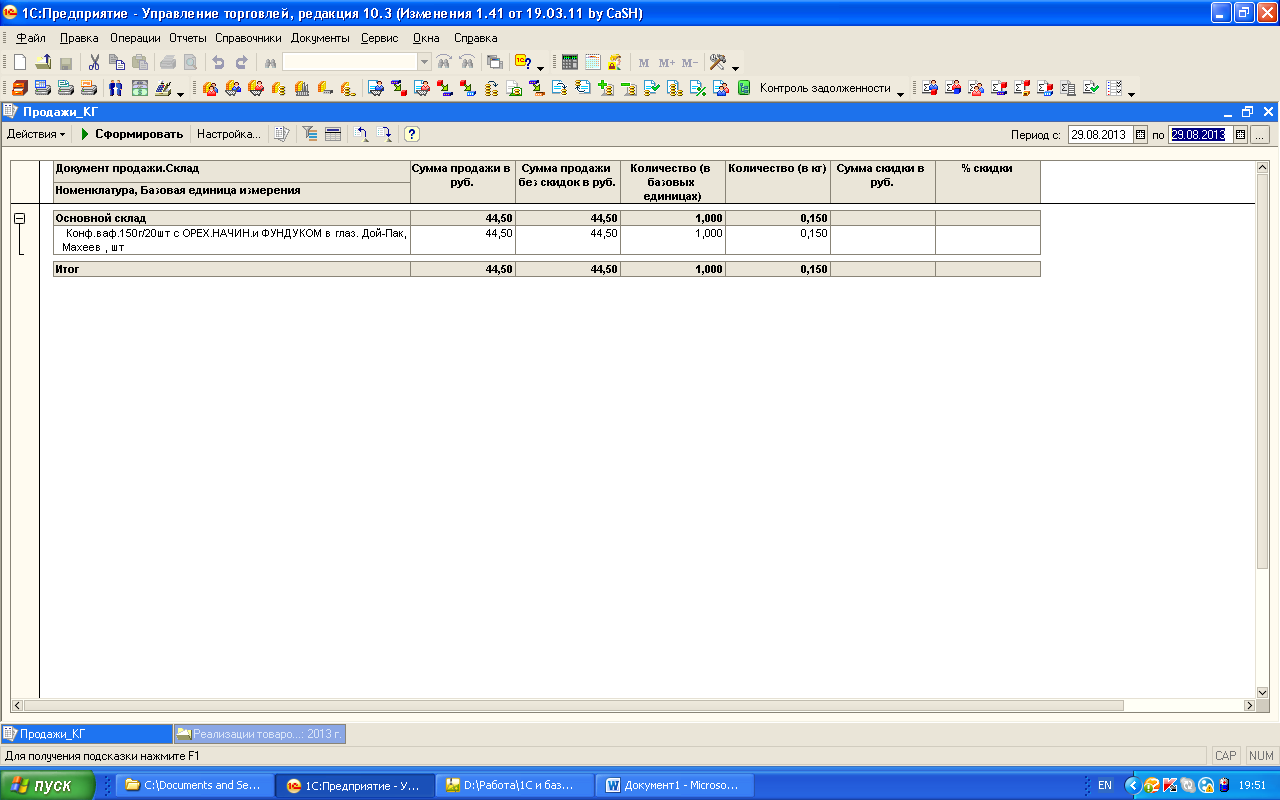 